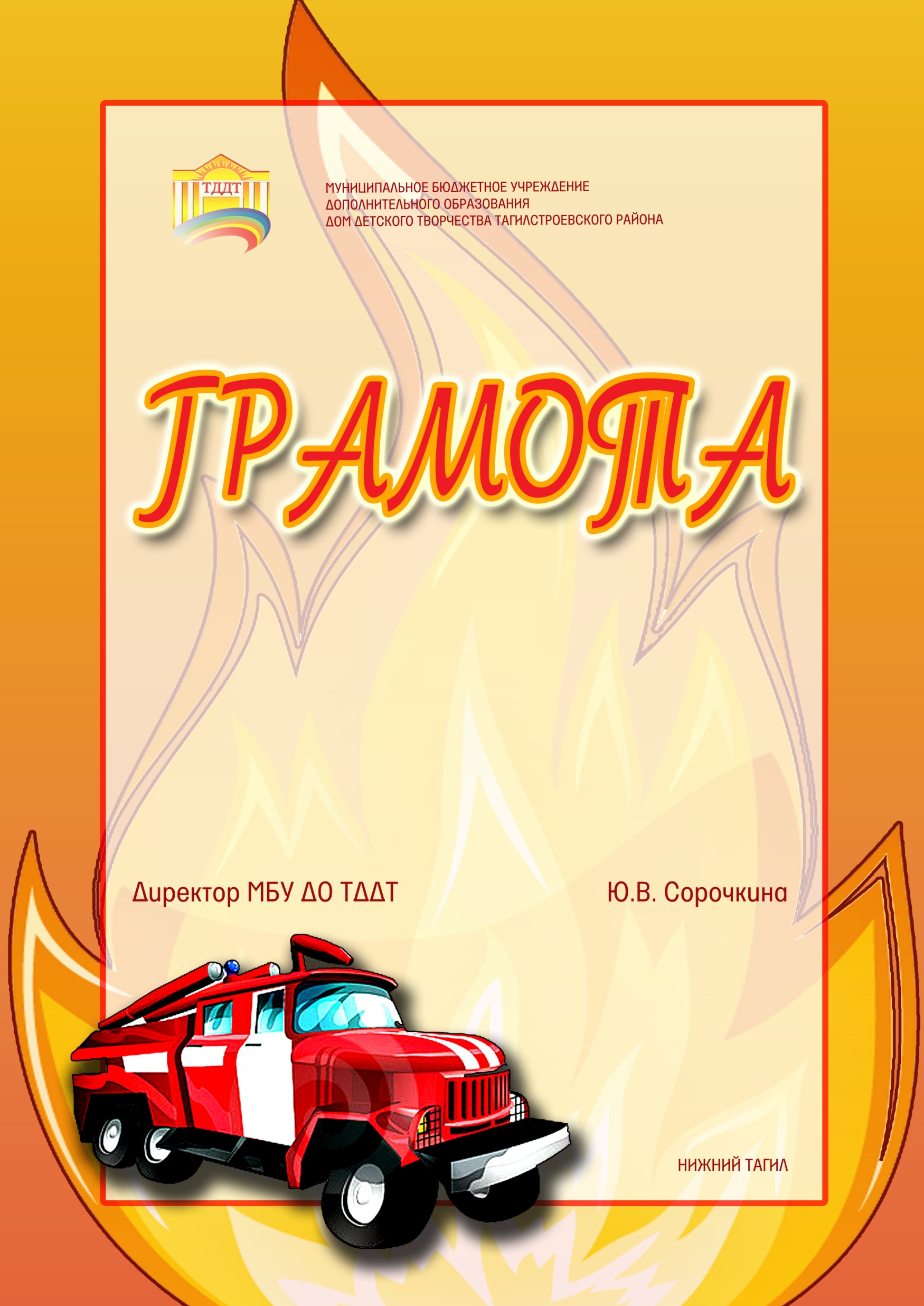 НАГРАЖДАЕТСЯСмирнова Мария, 5летвоспитанник МБДОУ «Академия детства» д/с № 196 руководитель: Рябкова Олеся Александровназа I место (за участие)в районном конкурседетского творчества «Каланча - 2019»2019